МИНИСТЕРСТВО ОБРАЗОВАНИЯ И НАУКИ РФФедеральное государственное бюджетное образовательноеучреждение высшего образования «ПЕРМСКИЙ ГОСУДАРСТВЕННЫЙ НАЦИОНАЛЬНЫЙ ИССЛЕДОВАТЕЛЬСКИЙ УНИВЕРСИТЕТ»Пермское краевое отделение Всероссийской общественной организации «РУССКОЕ ГЕОГРАФИЧЕСКОЕ ОБЩЕСТВО»ПРОГРАММА
VI научной конференции школьников «ГЕОГРАФИЧЕСКИЕ ИССЛЕДОВАНИЯ И ОТКРЫТИЯ»13 апреля 2018 г. 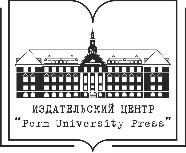 Пермь 2018ОРГКОМИТЕТ КОНФЕРЕНЦИИСопредседателиМакарихин Игорь Юрьевич – ректор Пермского государственного национального исследовательского университета, доктор физико-математических наук;Зырянов Александр Иванович – декан географического факультета ПГНИУ, заведующий кафедрой туризма, доктор географических наук, профессор;Заместители сопредседателейНазаров Николай Николаевич – председатель Пермского краевого отделения Русского географического общества, заведующий кафедрой физической географии и ландшафтной экологии ПГНИУ, доктор географических наук, профессор;Пьянков Сергей Васильевич – директор ГИС центра ПГНИУ, заведующий кафедрой картографии и геоинформатики ПГНИУ, доктор географических наук, профессор; Члены оргкомитетаАбдуллин Ринат Камилевич – кандидат технических наук, старший преподаватель кафедры картографии и геоинформатики ПГНИУЗайцев Андрей Аркадьевич – кандидат географических наук, доцент кафедры биогеоценологии и охраны природы ПГНИУ;Кидирниязов Руслан Ермамбетович – магистр географии, ассистент кафедры физической географии и ландшафтной экологии ПГНИУ;Крючков Андрей Дмитриевич – магистр гидрометеорологии, ассистент кафедры метеорологии и охраны атмосферы ПГНИУ;Сафарян Азат Арменович – кандидат географических наук, старший преподаватель кафедры туризма ПГНИУ;Шайдулина Аделия Александровна – магистр гидрометеорологии, старший преподаватель кафедры гидрологии и охраны водных ресурсов;Ответственный секретарьЛучников Андрей Сергеевич – магистр географии, старший преподаватель кафедры социально-экономической географии ПГНИУПЛАН РАБОТЫ КОНФЕРЕНЦИИРЕГЛАМЕНТ РАБОТЫ КОНФЕРЕНЦИИВремя, отведенное на доклад в ходе пленарного заседания – 12 минут. Прения в ходе обсуждения доклада – 7-8 минут.Время, отведенное на доклад в ходе работы секций – до 7 минут. Прения в ходе обсуждения доклада – 5 минут.ТОРЖЕСТВЕННОЕ ОТКРЫТИЕКорпус 8, этаж 2, ауд. 212Приветственное слово оргкомитета:ЗЫРЯНОВ Александр Иванович – декан географического факультета ПГНИУ, доктор географических наук, профессорНАЗАРОВ Николай Николаевич – председатель Пермского краевого отделения Русского географического общества, доктор географических наук, профессорПЬЯНКОВ Сергей Васильевич – директор ГИС центра ПГНИУ, заведующий кафедрой картографии и геоинформатики, доктор географических наук, профессорПрезентация географического факультета ПГНИУ:СЛАЩЁВ Дмитрий Николаевич – заместитель декана по внеучебной работе географического факультета ПГНИУПЛЕНАРНОЕ ЗАСЕДАНИЕКорпус 8, этаж 2, ауд. 212Кирсанов Станислав Константинович, Мицкевич Артемий Андреевич, Попова Юлия Владимировна (МАОУ «Лицей №2», г. Пермь, руководитель проекта – Патокина Наталья Юрьевна) Знакомство с удивительным миром геологииОкулов Павел Владимирович (МАОУ «Юго-Камская СОШ», Пермский район, руководитель проекта – Каракулова Людмила Васильевна) Оценка рубки леса на участке Рождественского лесничества c  использованием программы Google Earth («Планета Земля»)Провкова Елена Алексеевна (МАОУ «СОШ №102 с углубленным изучением отдельных предметов», г. Пермь, руководитель проекта – Зверева Елена Владимировна)  О роли дач в жизни населения современного города Сажин Антон Александрович (МАОУ «СОШ №6» им. Героя России С.Л. Яшкина, г. Пермь, руководитель проекта – старший преподаватель кафедры социально-экономической географии ПГНИУ Лучников Андрей Сергеевич) Сравнительная оценка уровня развития демократии в странах АзииТутынин Михаил Сергеевич (МБОУ «Майская СОШ», г. Краснокамск, руководитель проекта – Мартюшева Ольга Михайловна) Энергосбережение в школе: шаг за шагомСЕКЦИЯ 1. «ЭКОЛОГИЧЕСКИЕ, ЭТНОГРАФИЧЕСКИЕ И КРАЕВЕДЧЕСКИЕ ИССЛЕДОВАНИЯ ГОРОДСКИХ И СЕЛЬСКИХ ПОСЕЛЕНИЙ ПЕРМСКОГО КРАЯ»Ауд. 212 (8-й корпус ПГНИУ, 2 этаж)Кураторы: Фролова Ирина Викторовна, к.г.н., доцент кафедры физической географии и ландшафтной экологии ПГНИУ;Зайцев Андрей Аркадьевич, к.г.н., доцент кафедры биогеоценологии и охраны природы ПГНИУ;Кидирниязов Руслан Ермамбетович, магистр географии, ассистент кафедры физической географии и ландшафтной экологии ПГНИУ;Секретарь: Репняков Кирилл Константинович – студент 3-го курса географического факультета ПГНИУ                        Варанкина Дарья Константиновна – студентка 3-го курса географического факультетаАдриан Мария Викторовна (МАОУ «СОШ №102 с углубленным изучением отдельных предметов», г. Пермь, руководители проекта – Зорина Светлана Васильевна, Зорин Юрий Васильевич) О влиянии семейных профессиональных традиций на самоопределение школьников Айдакова Людмила Денисовна (МБОУ «Зюкайская СОШ», Верещагинский район, руководитель проекта – Айдакова Антонина Николаевна) География учительской династии Брылина Анна Викторовна (МАОУ «СОШ №1», г. Верещагино, руководитель проекта – Назаровская Наталья Владимировна) Деревенский дом как хранитель этнокультурной и исторической памяти об его обитателяхВаганова Софья Юрьевна (МАОУ «СОШ №1», г. Краснокамск, руководитель проекта – Мышкина Надежда Григорьевна) Город под соснамиГильмиярова Алина Олеговна (МАОУ «ООШ №4», г. Красновишерск, руководитель проекта – Зорина Елена Ибрагимовна) Чудские древности на ВишереГладышева Полина Евгеньевна (МАОУ «СОШ №131», г. Пермь, руководитель проекта – Фунтова Светлана Алексеевна) проблема утилизации отходов в современном городеКонева Ольга Валерьевна (МАОУ «СОШ №1», г. Верещагино, руководитель проекта – Назаровская Наталья Владимировна) Экологические технологии и бумажная промышленностьНасырова Алина Сергеевна, Салтыкова Дарья Александровна (МАОУ «СОШ №131», г. Пермь, руководитель проекта – Фунтова Светлана Алексеевна) Происхождение фамилий и имен учеников 10 «а» класса МАОУ «СОШ №131» г. ПермиПоярков Михаил Алексеевич (МАОУ «СОШ №131», г. Пермь, руководитель проекта – Фунтова Светлана Алексеевна) Первооткрыватель пермских древностей С.К. ЧудиновСкворцова Виктория Александровна  (МАОУ «ООШ №4», г. Красновишерск, руководитель проекта – Зорина Елена Ибрагимовна) Природные богатства Вишерского края в рассказах В.Т. Шаламова Соловьева Карина Михайловна (МАОУ «Юговская СОШ», Пермский район, руководитель проекта – Спасенникова Людмила Александровна) История поселка Юг в истории улиц.Спасенникова Светлана Евгеньевна (МАОУ «Юговская СОШ», Пермский район, руководитель проекта – Спасенникова Людмила Александровна) Особенности наличников домов поселка Юг (на примере микрорайона Зарека)Туев Никита Андреевич (МАОУ «Юговская СОШ», Пермский район, руководитель проекта – Спасенникова Людмила Александровна) Пещеры Пермского краяШиринкина Марина Витальевна (МАОУ «СОШ №1», г. Верещагино, руководитель проекта – Назаровская Наталья Владимировна) Достоверность прогнозирования погоды по народным приметам на территории г. ВерещагиноСЕКЦИЯ 2. «СОЦИАЛЬНО-ЭКОНОМИЧЕСКИЕ И ТУРИСТСКО-РЕКРЕАЦИОННЫЕ ИССЛЕДОВАНИЯ ГОРОДСКИХ И СЕЛЬСКИХ ТЕРРИТОРИЙ ПЕРМСКОГО КРАЯ»Ауд. 219 (8-й корпус ПГНИУ, 2 этаж)Куратор:  Казаков Борис Анатольевич, к.г.н., доцент кафедры социально-экономической географии ПГНИУ;  Митягина Анна Эрнестовна, старший преподаватель кафедры туризма ПГНИУ;  Сафарян Азат Арменович, к.г.н., старший преподаватель кафедры туризма ПГНИУ;Секретари: Рудакова Ирина Сергеевна – студентка 3-го курса географического факультета ПГНИУ;                   Женихова Елена Александровна – студентка 3-го курса географического факультета ПГНИУЕгорова Анна Олеговна (МАОУ «Лицей №2», г. Пермь, руководитель проекта – Патокина Наталья Юрьевна) Пермская культурная революция: прошлое, настоящее и будущее (экскурсионный маршрут по арт-объектам Перми)Ищенко Дарья Олеговна (МАОУ «СОШ №102 с углубленным изучением отдельных предметов», г. Пермь, руководитель проекта – Зверева Елена Владимировна) Современные технологии ООО «ЛУКОЙЛ-Перм-нефтеоргсинтез»Китаева Марина Алексеевна (МАОУ «Лицей №2», г. Пермь, руководитель проекта – Патокина Наталья Юрьевна) История и топонимика микрорайона Южный Козлова Евгения Александровна, Черепанова Анна Олеговна (МАОУ «СОШ №5», г. Краснокамск, руководитель проекта – Сединина Людмила Владимировна) Изучение туристско-рекреационных возможностей Краснокамского районаЛогинова Вероника Александровна (МАОУ «Лицей №2», г. Пермь, руководитель проекта – Патокина Наталья Юрьевна) Экскурсионный тур «Пермь – город необъемлемой славы»Назаровский Егор Борисович (МАОУ «СОШ №1», г. Верещагино, руководитель проекта – Назаровская Наталья Владимировна)  Определение расчетного экономического показателя «Индекс оливье» в ценах декабря 2017 г. для г. ВерещагиноПаршаков Илья Владимирович (МАОУ «Мулянская СОШ», Пермский район, руководитель проекта – Рысова Ольга Евгеньевна) Структура трудовых ресурсов (на примере Мулянского сельского поселения)Садовников-Стенно Иван Сергеевич (МАОУ «Лицей №2», г. Пермь, руководитель проекта – Патокина Наталья Юрьевна) Перспективы развития экологического туризма на территории заказника «Предуралье» Севрюгина Мария Васильевна (МАОУ «Лицей №2», г. Пермь, руководитель проекта – Патокина Наталья Юрьевна) Рынок чая в г. ПермиТрушникова Александра Михайловна (МАОУ «СОШ №131», г. Пермь, руководитель проекта – Фунтова Светлана Алексеевна) Изучение географии по продуктам на моём столеТябина Анастасия Рудольфовна (МАОУ «Лицей №2», г. Пермь, руководитель проекта – Патокина Наталья Юрьевна) Квесты как новый вид досуга на рынке развлечений г. ПермиУшакова Екатерина Александровна (МАОУ «Лицей №2», г. Пермь, руководитель проекта – Патокина Наталья Юрьевна) Перама – далёкая земля. Этнокультурный тур по Коми-Пермяцкому округуШестакова Виктория Александровна (МАОУ «Лицей №2», г. Пермь, руководитель проекта – Патокина Наталья Юрьевна) Загадки марийцев Пермского краяШмакова Виктория Максимовна (МАОУ «Лицей №2», г. Пермь, руководитель проекта – Патокина Наталья Юрьевна) Июль в праздничном календаре татар и башкир (этнокультурный тур по югу Пермского края)ПОДВЕДЕНИЕ ИТОГОВ КОНФЕРЕНЦИИКорпус 8 ПГНИУ, ауд. 21213 апреля(пятница)900 – 1000 – Регистрация участников и гостей конференцииФойе корп. №813 апреля(пятница)1015 – 1035 – Открытие конференции Ауд. 21213 апреля(пятница)1035 – 1200 – Пленарное заседание Ауд. 21213 апреля(пятница)1200 – 1300 – Обед13 апреля(пятница)1305 – 1630 – Работа секцийАуд. 212, 21913 апреля(пятница)1645 – 1715 – Подведение научных итогов работы конференции Ауд. 212